 Bhartiyam International School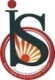 Pre – Mid Term Assessment (2022-23)
Subject: SOCIAL SCIENCE Class: IX Date: 11/07/2022								Max. Mark: 40
Name: ______________	 Roll No: ______       Duration: 1 hr 30 minGeneral Instructions : 1. The Question Paper contains 19 questions in all. 2. SECTION A –QUESTION 1- 10 are of 1 mark each.3. SECTION B –QUESTION 11-16 are of 3 marks each.4. SECTION C- QUESTION 17 and 18 are of 5 marks each.5. SECTION D- QUESTION 19- (MAP WORK) 2 marks (GEO)                                                          SECTION A                                                                         (1x10=10)1. Which group of people did not join the Jacobin club?
(a)Artisans					(b) Shopkeepers
(c) Daily-wage workers			(d) Men with property2. Democracy improves the quality of decision-making because
(a) Decisions are taken by educated people
(b) Decisions are taken by consultation and discussion
(c) Decisions are taken over a long period of time
(d) All decisions are approved by judiciary3. Which one of the following is not a union territory along the west ?a. Pondicherry 				b. Daman and Diuc. Dadra and Nagar Haveli 			d. Lakshadweep 4. Upon becoming free, the slave wore:
(a) blue cap					(b) white cap
(c) red cap					(d) green cap5. Which party always won elections in Mexico since its independence in 1930 until 2000?
(a) Revolutionary Party
(b) Mexican Revolutionary Party
(c) Institutional Revolutionary Party
(d) Institutional Party6. Who were not considered ‘passive citizens’?
(a)Women					(b) children
(c) Non-propertied men			(d) wealthy people7. The most common form that democracy takes in our time is that of
(a) Limited democracy			(b) representative democracy(c) Maximum democracy			(d) none of the above8.Tropic of Cancer passes through how many states of India ?a. Four                                                          b. Sixd. Eight                                                         e. Seven 9. How does a ‘Subsistence Crisis’ happen?
(a) Bad harvest leads to scarcity of grains
(b) Food prices rise and the poorest cannot buy bread
(c) Leads to weaker bodies, diseases, deaths and even food riots
(d) All the above10. The head of the government in Nepal is the:
(a) President					(b) Prime Minister
(c) King					(d) Vice President    SECTION B                                                                  (3x6=18)11. Did women have a revolution in 1789 and after it? Justify your answer.12. “Democracy provides a method to deal with differences and conflicts”. Discuss.13. Describe causes for the fall of Jacobin government in France.14. Describe important features of plains of Northern India.15. How do the Himalayas act as boon for India?16. Write any three features of coastal plains.                                                                          SECTION C                                                           (5x2=10)17. What are the drawbacks of a Democracy.18. Describe the major Physiographic Division of India.                                                                     SECTION D                                                              (1x2=2)19. On a physical map of India, locate the following:1. The three parallel ranges of the Himalayas2. Nathu La Pass